PRINT DATE :2022-12-29 上午 11:16:37OPERATOR : :2AR Coating For 500nm-600nm #221227-5 &221228-1SAMPLE :soda glassRANGE :400nm ～ 800nmMAX :98.99 , 506.7nm    MIN :34.34 , 404.7nm    AVERAGE :72.65nmT(%)nmT(%)nmT(%)50098.9053498.7656897.7550198.8853598.7356997.6350298.9553698.7457097.5250398.9353798.7757197.3650498.9353898.7757297.1550598.9453998.8057396.9350698.9554098.8357496.7850798.9654198.8257596.6250898.9454298.8557696.4250998.9354398.8757796.1951098.9154498.9157896.0051198.9554598.9457995.7451298.9054698.9158095.5051398.8654798.9158195.2751498.7754898.9358295.0451598.7354998.9258394.7751698.6855098.9058494.4451798.6955198.8858594.1351898.6955298.8558693.8051998.7355398.8158793.4352098.6855498.7958893.1252198.6155598.7758992.7852298.6155698.7959092.4652398.6555798.7659192.1452498.6955898.6959291.8252598.6655998.6159391.4952698.6456098.5259491.1752798.6556198.4959590.8352898.6456298.4459690.4752998.6556398.3659790.1553098.6656498.2859889.7753198.7256598.1259989.3253298.7856697.9560088.9453398.7456797.85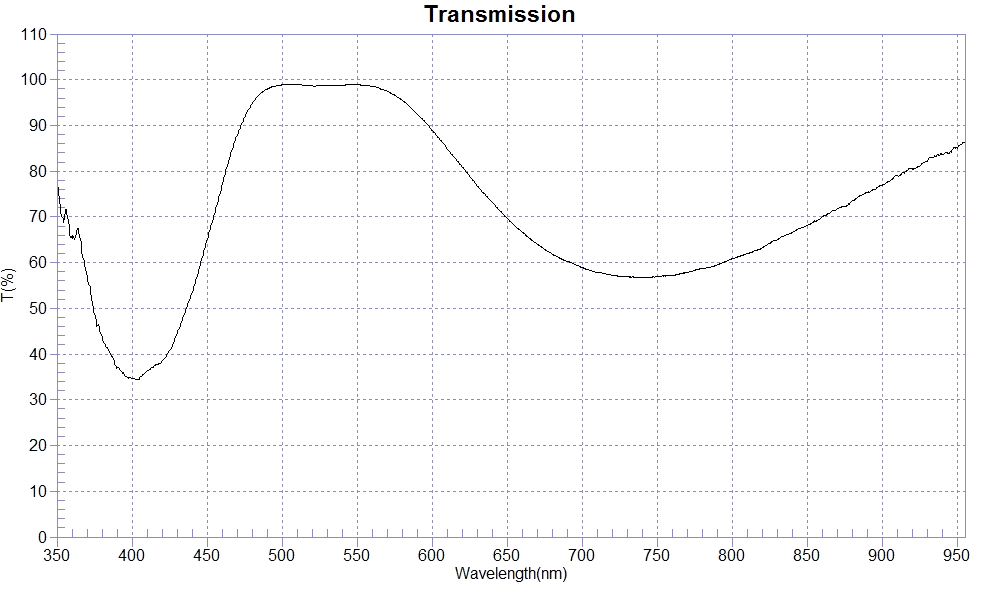 